Publicado en Barcelona el 06/08/2019 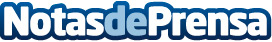 Zigurat reúne alumnos de 43 nacionalidades y 11 Másteres en la Student Week 2019La Universitat de Barcelona, a través de su Institut de Formació Contínua-IL3, reafirma su compromiso con Zigurat ofreciendo sus instalaciones para el eventoDatos de contacto:Zigurat Global Institute of TechnologyAlexandra Ramírez 93 500 33 91Nota de prensa publicada en: https://www.notasdeprensa.es/zigurat-reune-alumnos-de-43-nacionalidades-y Categorias: Internacional Cataluña E-Commerce Universidades Construcción y Materiales http://www.notasdeprensa.es